							Contact Info: 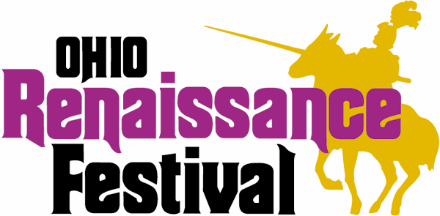 Cheryl Bucholtz, Marketing Director(513) 897-7000, Ext. 242 | cheryl@brimstoneandfirellc.comFOR IMMEDIATE RELEASEOHIO RENAISSANCE FESTIVAL, WHERE HISTORY AND FANTASY COLLIDEHARVEYSBURG, Ohio (July 31, 2016) News Facts: The 27th annual Ohio Renaissance Festival open September 3rd and runs eight weekends and Labor Day through October 23rd. Each of the eight weekends offers a different theme for patrons to enjoy. Some of the most popular are Time Travelers, Pirates, and Highland. The festival offers nearly 100 shows daily on 11 stages. See everything from amazing feats to comedic swordplay. Find the most unique wares anywhere in the 30-acre marketplace. Pottery, leather goods, candles, jewelry, clothing, and so much more. Games to challenge your skill, and thrilling human-powered rides for children of all ages. A food lover’s paradise awaits with six pubs and food areas featuring all new menu selections to compliment the fan favorites like giant roasted turkey legs and bread bowl stews. Avoid the wait at the ticket booth and purchase online at www.renfestival.com.  Season Passes are available at www.renfestival.com for only $79.95. About Us:Where fantasy and history collide! Featuring 11 stages of continuous entertainment, over 140 world-class artisans, six food and drynk areas featuring mouth-watering menus, thrilling human-powered rides, games of skill, and eight themed weekends there is something for everyone. For more information, please visit www.renfestival.com.  Multimedia Links:Like Ohio Renaissance Festival on Facebook to stay up to date on the latest news!Join the conversation by following Ohio Renaissance Festival on Twitter @OhioRenFest and by using the official event hashtag: #OhioRenFestFollow Ohio Renaissance Festival on Instagram at @OhioRenFest and share your favorite photos of the event by using the official event hashtag: #OhioRenFestReferenced Links:Ohio Renaissance Festival: www.renfestival.comFacebook: www.facebook.com/OhioRenFest@OhioRenFest www.twitter.com/OhioRenFest@OhioRenFest: www.instagram.com/OhioRenFest###